Химическая аварияИнформация находится в стадии актуализацииПравила поведенияСреди многочисленных ядовитых веществ, используемых в промышленном производстве и экономике, наибольшее распространение получили хлор и аммиак. При разливе из неисправных емкостей хлор «дымит». Хлор тяжелее воздуха, поэтому он скапливается в низинных участках местности, проникает в нижние этажи и подвальные помещения зданий. Хлор сильно раздражает органы дыхания, глаза и кожу. Различают четыре формы острого отравления хлором: молниеносная, тяжелая, средней тяжести и легкая. Для всех этих форм типична резкая  первичная реакция на воздействие газа. Неспецифическое раздражение хлором рецепторов слизистой оболочки дыхательных путей вызывает рефлекторные защитные симптомы (кашель, першение в горле, слезотечение и др.).Как оказать первую помощь пострадавшему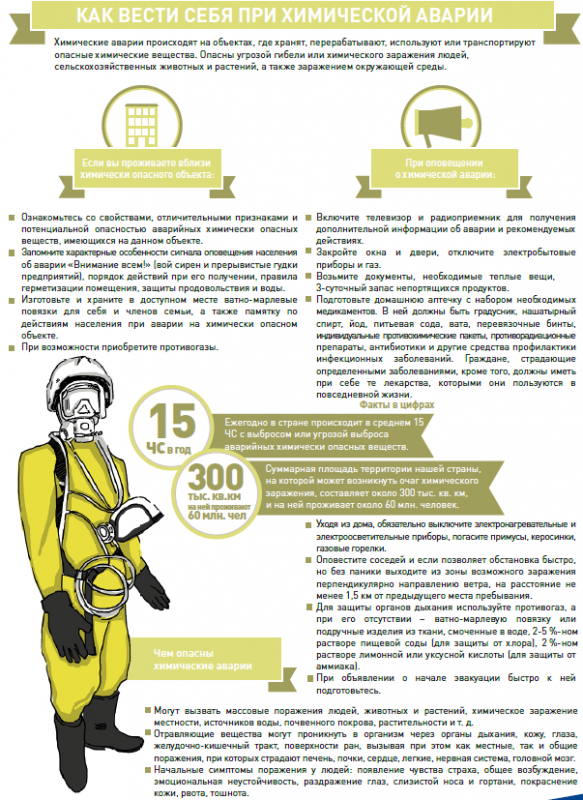 